Об утверждении порядка расходования средств субсидии из краевого бюджета на развитие детско-юношеского спортаВ соответствии c Постановлением Правительства Красноярского края от 15.01.2020 № 10-п «Об утверждении Порядка предоставления и распределения субсидии бюджетам муниципальных образований Красноярского края на развитие детско-юношеского спорта», руководствуясь статьями 30, 35 Устава города Канска, ПОСТАНОВЛЯЮ:1.	Утвердить порядок расходования средств субсидии из краевого бюджета на развитие детско-юношеского спорта согласно приложению к настоящему постановлению.2.	Ведущему специалисту Отдела культуры (Н.А. Нестеровой) опубликовать настоящее постановление в официальном печатном издании и разместить на официальном сайте муниципального образования город Канск в сети Интернет.3.	Контроль за исполнением настоящего постановления возложить на заместителя главы города по социальной политике Ю.А. Ломову и заместителя главы города по экономике и финансам Е.Н. Лифанскую.4.	Настоящее постановление вступает в силу со дня опубликования.Глава города Канска			     А.М. БересневПриложение к постановлению администрации города Канскаот 11.10.2021 г. № 843ПОРЯДОКрасходования средств субсидии из краевого бюджетана развитие детско-юношеского спортаНастоящий Порядок регулирует расходование средств, предоставляемых бюджету муниципального образования город Канск в виде субсидии из краевого бюджета на развитие детско-юношеского спорта на основании Постановления Правительства Красноярского края от 15.01.2020 № 10-п «Об утверждении порядка предоставления и распределения субсидии бюджетам муниципальных образований Красноярского края на развитие детско-юношеского спорта» и соглашения о предоставлении субсидии бюджету города Канска (далее – Соглашение).Главным распорядителем средств субсидии является Отдел физической культуры, спорта и молодежной политики администрации г. Канска (далее - Отдел ФКСиМП), Средства субсидии направляются на финансирование следующих видов расходов:- обеспечение проезда лиц, проходящих спортивную подготовку по базовым видам спорта, и сопровождающих лиц к месту проведения спортивных соревнований и тренировочных мероприятий и обратно;- обеспечение питания и проживания лиц, проходящих спортивную подготовку по базовым видам спорта, и сопровождающих лиц в период проведения спортивных соревнований и тренировочных мероприятий;- приобретение оборудования, спортивного инвентаря и экипировки, необходимых для прохождения спортивной подготовки, в соответствии с федеральными стандартами спортивной подготовки по базовым видам спорта;- обеспечение осуществления медицинского обеспечения лиц, проходящих спортивную подготовку, в том числе систематического медицинского контроля;- приобретение автомобилей, не являющихся легковыми, массой более 3500 кг и с числом посадочных мест (без учета водительского места) более 8.Доля участия за счет средств бюджета города на реализацию мероприятий составляет не менее 1 % от суммы субсидии.Субсидия носит целевой характер и не может быть использована на другие цели.При поступлении средств субсидии из краевого бюджета в бюджет муниципального образования город Канск, на основании заявки на финансирование Финуправление г. Канска в течение 5 рабочих дней в пределах утвержденной бюджетной росписи и предельных объемов финансирования перечисляет денежные средства на лицевой счет главного распорядителя.6. Главный распорядитель в течение 5 рабочих дней перечисляет денежные средства на лицевые счета муниципальных учреждений на оплату денежных обязательств по документам, подтверждающих исполнение условий предоставления Субсидии.7. Отдел ФКСиМП представляет отчеты в адрес Министерства спорта Красноярского края в соответствии с условиями Соглашения.8. В случае неиспользования средств субсидии до 1 января финансового года следующего за отчётным, Отдел ФКСиМП обеспечивает возврат в краевой бюджет остаток средств в сроки установленные бюджетным законодательством РФ, и при необходимости в порядке установленным постановлением Правительства Красноярского края от 31.01.2017 № 52-п «Об утверждении порядка возврата из краевого бюджета межбюджетных трансфертов в доход бюджета, которому они ранее были предоставлены, в случае принятия главными администраторами бюджетных средств краевого бюджета решений о наличии потребности в межбюджетных трансфертах, полученных из краевого бюджета в форме субсидий, субвенций и иных межбюджетных трансфертов, имеющих целевое назначение, не использованных в отчетном финансовом году».9. Ответственность и контроль за целевым и эффективным использованием полученной субсидии, своевременное и достоверное представление данных в министерство спорта Красноярского края, Финуправление г. Канска возлагается на Отдел ФКСиМП.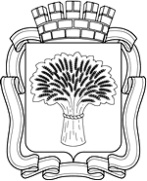 Российская ФедерацияАдминистрация города Канска
Красноярского краяПОСТАНОВЛЕНИЕРоссийская ФедерацияАдминистрация города Канска
Красноярского краяПОСТАНОВЛЕНИЕРоссийская ФедерацияАдминистрация города Канска
Красноярского краяПОСТАНОВЛЕНИЕРоссийская ФедерацияАдминистрация города Канска
Красноярского краяПОСТАНОВЛЕНИЕ11.10.2021 г.№843